SPOROČILO ZA JAVNOSTMinister za zdravje na neformalnem srečanju ministrov za zdravje EU in srečanju tria predsedstev v Svetu EU za področje zdravja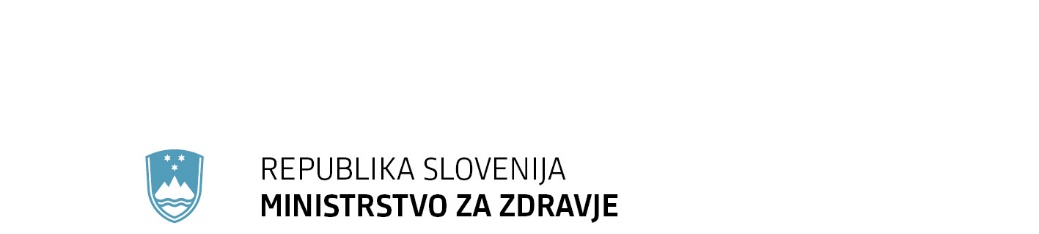 Berlin, 16. 7. 2020 – Minister Tomaž Gantar je danes sodeloval na prvem neformalnem srečanju ministrov za zdravje EU v času predsedovanja Nemčije. Ministri tria predsedujočih držav Svetu Evropske unije Nemčije, Portugalske in Slovenije so se neformalno sestali že včeraj.Predsedovanje tria poteka v obdobju od 1. julija 2020 do konca decembra 2021. Srečanje tria je gostil minister za zdravje Zvezne republike Nemčije Jens Spahn, poleg slovenskega ministra Tomaža Gantarja se je srečanja udeležila tudi portugalska ministrica za zdravje, Marta Temido. Ministri so v  prijateljskem vzdušju izmenjali svoja videnja, kako uresničevati potrjeni 18 - mesečni program predsedovanja, ob tem pa tudi potrdili medsebojno sodelovanje in zavezo, da bi se program v celoti izpolnil. Nemčija pod vtisom izkušnje COVID-19 predseduje s sloganom  »Delujmo skupaj. Naproti evropski zdravstveni neodvisnosti.« V tem duhu je na dnevni red neformalnega zasedanja ministrov umestila teme, ki podpirajo doseganje zdravstvene neodvisnosti EU in sicer: krepitev Evropskega centra za preprečevanje in nadzor bolezni (ECDC), zagotavljanje oskrbe z zdravili (zmanjšanje odvisnosti od tretjih trgov), digitalizacija zdravstvenega sistema, sledenje stikov z okužbo s korona virusom. Med programi, ki jih je izpostavila predsedujoča država, je tudi EU4Health, s katerim bo zdravstveni sektor prvič imel  samostojen vir sredstev na ravni EU, v višini 9,4 milijarde EUR.Minister Tomaž Gantar je v uvodnem govoru poudaril pomen sodelovanja in solidarnosti med državami, celostne skrbi za zdravje ljudi, nujnost sodelovanja in povezanosti vseh generacij, pri čemer se skrb za zdravje začne v času pred rojstvom in traja do konca življenja.V razpravi je podprl krepitev ECDC in širitev njegovega mandata za nudenje podpore državam članicam pri obvladovanju morebitnega drugega vala COVID-19 in sprejemanju ukrepov v korist zdravja ljudi ob hkratnem spremljanju številnih drugih nalezljivih bolezni.  Podprl je tudi pripravo Strategije za preskrbo EU z zdravili. Poudaril je, da mora strategija vsebovati ukrepe za nemoteno preskrbo EU z zdravili in medicinsko zaščitno opremo, zagotavljanje enake dostopnosti in razpoložljivosti zdravil po primernih cenah za vse prebivalce EU, večjo samooskrbo EU z zdravili in aktivnimi snovmi, vključno z vzpostavljanjem novih proizvodnih kapacitet ključnih zdravil in aktivnih snovi v EU, vzpostavljanjem zalog zdravil in zaščitne opreme za potrebe nemotene preskrbe v kriznih razmerah. Pri tem naj strategija pripomore tudi k večjemu sodelovanju med vsemi državami članicami, pristojnimi agencijami in ostalimi deležniki ter zagotavlja ustrezen nadzor in transparentnost. Pozval je k določitvi konkretnih aktivnosti, rokov in kazalnikov za posamezne deležnike. 